 «Игры с песком»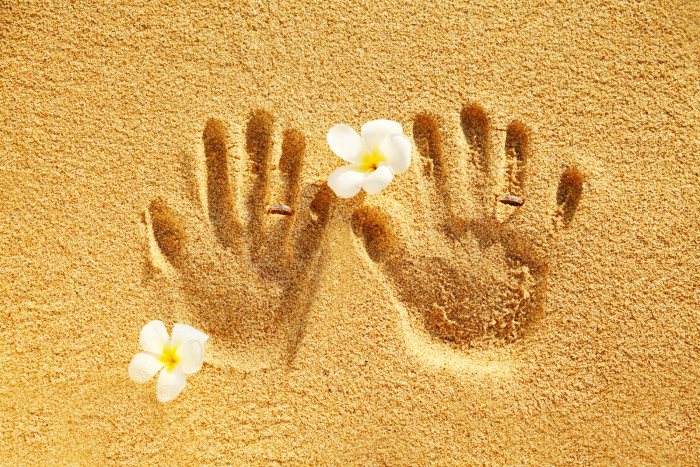 1. Игра с песком - одна из форм естественной деятельности детей.Она доставляет удовольствие детям. Это необычная техника, благодаря которой ребенок строит собственный мир в миниатюре из песка и небольших фигурок. При этом ребенок выражает на песке то, что спонтанно возникает у нее в сознании.Создавая сама свой мир на песке, ребенок чувствует себя волшебником, она не боится что-то менять, ломать старое или строить новое. В работе с песком все проще: если сделал что-то не так, проведи ладонью по песку и начни сначала.Песочные игры не только интересны, но и полезны. Перенос традиционных педагогических занятий в песочницу дает более воспитательный и образовательный эффект, чем стандартные формы обучения.Во-первых, развивается мелкая моторика пальцев рук при манипуляциях с мелкими предметами, фигурами, песком.Во-вторых, развивается творчество, фантазия, когда ребенок придумывает целый мир на песке.В-третьих, развивается речь, потому что часто игра сопровождается комментариями, историями, диалогами.В-четвертых, развиваются коммуникативные и социальные навыки, когда ребенок играет не один, он взаимодействует с партнерами по игре.В-пятых, развивается эмоциональная сфера, потому что в игре находят воплощение ситуации, волнующие ребенка, развиваются психические процессы: восприятие, внимание, память, мышление.2. Как сделать песочницу дома?Для домашнего использования можно взять небольшой деревянный или пластмассовый ящик (коробку, поднос). Песком заполняется 1/3 ящика. Перед использованием песок нужно просеять, промыть и прокалить в духовке.Материалы и предметы, используемые для игры:- вода, сито для песка, формочки, фигурки людей и животных; сказочные герои: добрые и злые.- природные объекты: камни, куски дерева, сухие растения, желуди, семена, перья и т.п.;- игрушечные предметы быта, мебель, посуда, транспорт;- объекты окружающего мира: дома, заборы, мосты, ворота и т.п.;- пластмассовые и деревянные буквы и цифры, геометрические фигуры;3. Мы предлагаем вам несколько игр с песком для детей старшего дошкольного возраста:Игра «Следы»:- Упражнение «Идут медвежата» - сначала кулачками будем нажимать на песок, теперь ладошками, нажимаем с силой;- Упражнение «Прыгают зайцы» - будем ударять по поверхности песка двумя пальчиками, движемся в разных направлениях; теперь тремя сгруппированными пальчиками (потом 4 и 5 пальчиками)- «Ползут змейки» - сначала расслабленными пальчиками (показать) сделаем поверхность песка волнистой; а теперь пальчики напряжем (в разных направлениях). А теперь выполним упражнение ребром ладони.- «Бегут жучки» - двигаем всеми пальчиками, как бегают насекомые; можно погружать ручки полностью в песок, они касаются друг друга, как бы «жучки здороваются»;- «Ожерелье для мамы» - из чего делают бусы? (из бусинок). А на что нанизывают бусинки? (На ниточку). Нарисуй пальчиком ниточку и бусинки. Выложи бусинки из камней и фасоли.(Уважаемые родители, таким образом можно предложить ребенку выложить любую фигуру, букву или предмет по желанию ребенка, используя любой подручный материал).4. Уважаемые родители!Придерживайтесь следующих правил при организации игр на песке: - Подбирайте задачи, соответствующие возможностям ребенка; - Выключайте негативную оценку действий ребенка и его идей;- Поощряйте фантазию и творческий подход.Успехов Вам!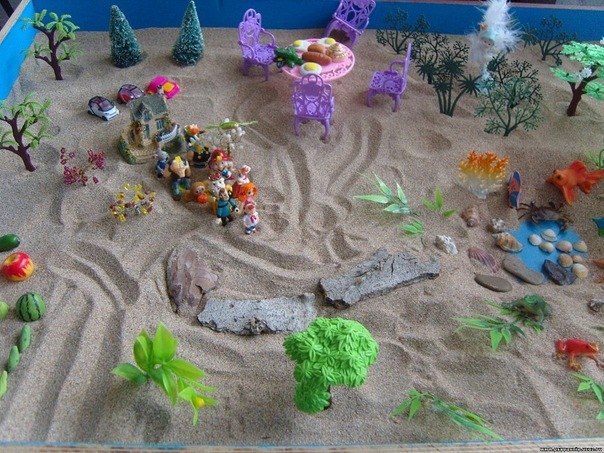 